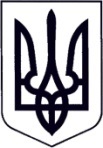 У К Р А Ї Н АР О З П О Р Я Д Ж Е Н Н ЯМукачівського міського голови      04.11.2019                               Мукачево                                                  № 264          Про переведення  Шкріби Л.	Керуючись п.20 ч.4 ст.42 Закону України  "Про  місцеве  самоврядування в Україні", ст. 10, 15 Закону України «Про службу в органах місцевого самоврядування», ст. 32 КЗпП України:	ПЕРЕВЕСТИ ШКРІБУ Лілію Богданівну, адміністратора, головного спеціаліста, юрисконсульта Центру надання адміністративних послуг виконавчого комітету Мукачівської міської ради, з 05 листопада 2019 року на посаду головного спеціаліста юридичного відділу виконавчого комітету Мукачівської міської ради, з посадовим окладом згідно штатного розпису, із збереженням  попередньо присвоєного їй 13 рангу посадової особи місцевого самоврядування, встановлених надбавок за ранг та вислугу років.	  Підстава :  Заява  Шкріби Л. від 04.11.2019р.Міський голова					         		                             А. Балога